Примерный план образовательной деятельности на тему «Фрукты» в средней группеЦель: - закрепить знания детей по теме «Фрукты»Задачи: - активизировать знания детей о местах произрастания фруктов, их полезных свойствах; - развивать память, мышление, внимание, устную речь; Сегодня мы отправимся к бабушке в сад и узнаем, что же там растет.- Вокруг себя повернисьИ у бабушки в саду окажись! 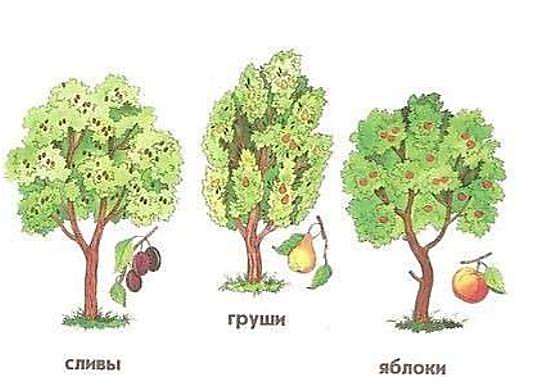 - Что вы видите на картине? (деревья)- Эти деревья называют - фруктовые. На них растут фрукты.- Как можно назвать эту картину? (Фруктовый сад)«Отгадай загадку и найди отгадку»Что растет у бабушки? Наши любимые загадки помогут нам: - Фрукт похож на неваляшку, Носит желтую рубашку. Тишину в саду нарушив, С дерева упала… (груша)- С виду он как рыжий мяч, Только вот не мчится вскачь. В нём полезный витамин - Это спелый … (апельсин)- Желтый цитрусовый плод В странах солнечных растет. А на вкус кислейший он. Как зовут его?… (лимон)- Знают этот фрукт детишки, Любят есть его мартышки. Родом он из жарких стран. Высоко растет… (банан)- Круглое, румяное, Я расту на ветке. Любят меня взрослые И маленькие детки (яблоко)- На сучках висят шары, Посинели от жары (слива)- Груша, яблоко, банан, Ананас из жарких стран. Эти вкусные продукты Вместе все зовутся… (фрукты)- Фруктовые деревья в саду требуют много внимания и заботы. Вокруг дерева вскапывают землю, защищают деревья от паразитов, подрезают ветви, чтобы плоды были более крупными.
Как только приходит весна, на деревьях появляются почки. Когда солнышко начинает припекать, почки раскрываются и превращаются в цветы. Насекомые собирают с них пыльцу. Лепестки цветов после этого опадают, а на их месте завязываются плоды. А на каком дереве собирают урожай каких плодов, подскажите сам.Дидактическое упражнение «С какого дерева плод?»- С яблони собирают урожай … чего? Яблок.
- Со сливы собирают урожай … чего? Слив.
- С груши собирают урожай … чего? Груш.
- С айвы собирают урожай … чего? Айвы.
- С персика собирают урожай … чего? Персиков.
- С абрикоса собирают урожай … чего? Абрикосов.Воспитатель: - Давайте поиграем с пальчиками.Пальчиковая игра «Фрукты»Этот пальчик - апельсин, Он, конечно, не один: Этот пальчик - слива, Вкусная, красивая. Этот пальчик - абрикос - Высоко на ветке рос! Этот пальчик - груша. Просит: Ну- ка , скушай» Этот пальчик - ананас, Фрукт для нас И для вас! - Теперь можешь взять фрукт (на выбор взрослого) и  исследовать его: понюхать,  погладить, рассмотреть.- Расскажи о нем:- банан  желтый, гладкий, спелый…- апельсин оранжевый, круглый, шершавый…- яблоко круглое, гладкое…- груша гладкая, спелая…- персик …- абрикос … (дети  составляют описательный рассказ …….)- А теперь исследуем фрукты.  Например, возьмем апельсин и разрежем его на кусочки.- Возьми один кусочек и положи на салфетку.  (дети берут кусочек и кладут на салфетку)- Что  вы заметили на салфетке? (мокрое пятно желтого цвета)- Как вы думаете, что это?- Да, это сок- Так что еще можно приготовить из фруктов, кроме варенья?- Да, из фруктов получают очень вкусный сок-  Если сок из апельсина, значит какой он?(апельсиновый)- А из слив, яблок, груш, персиков, абрикос…Что можно приготовить из фруктов?- Из фруктов делают напитки. Может подскажите, какие? Сок, компот, лимонад.
- Из фруктов делают начинку для тортов, пирогов, пирожных.
Летом дети и взрослые с удовольствием лакомятся фруктовым мороженым.
Еще можно приготовить фруктовый салат, фруктовый йогурт, фруктовое желе.
В магазинах можно купить конфеты с фруктовой начинкой, фруктовый мармелад.
А как называется варенье из разных фруктов, мы сейчас выясним.Дидактическое упражнение «Варенье из фруктов»- Из яблок варят … какое варенье? Яблочное.
- Из слив варят … какое варенье? Сливовое.
- Из груш варят … какое варенье? Грушевое.
- Из айвы варят … какое варенье? Айвовое.
- Из персиков варят … какое варенье? Персиковое.
- Из абрикос варят … какое варенье? Абрикосовое.-Фруктовые соки очень  полезны- Сейчас я угощу тебя фруктовым соком, а ты постарайся угадать,  из чего он сделан (дети пью и называют).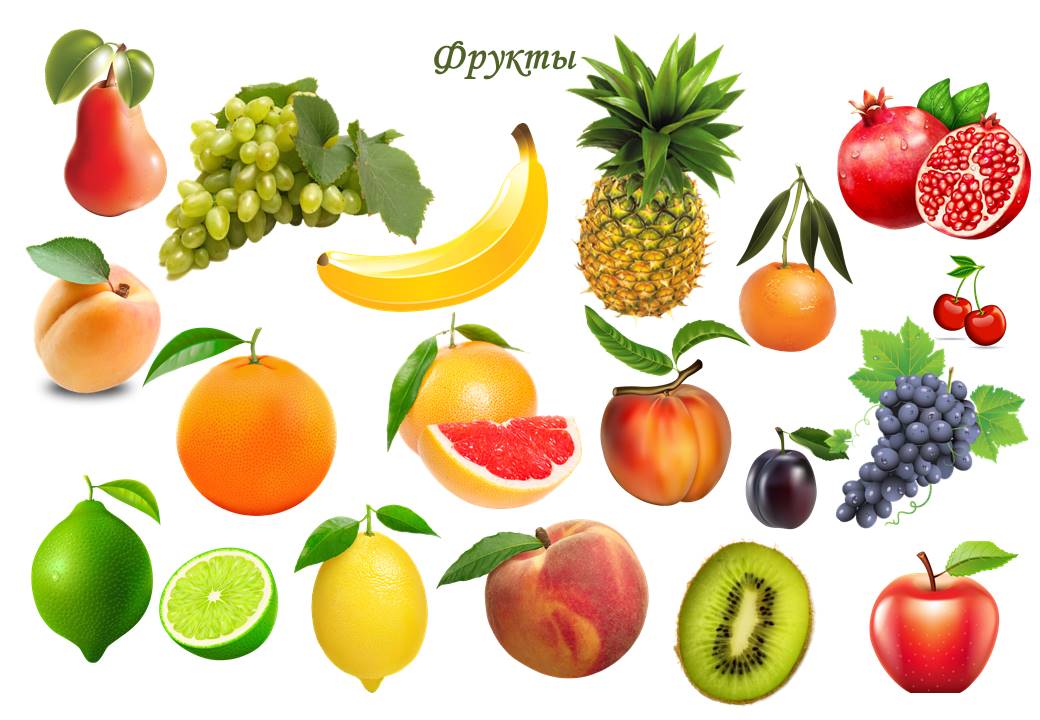 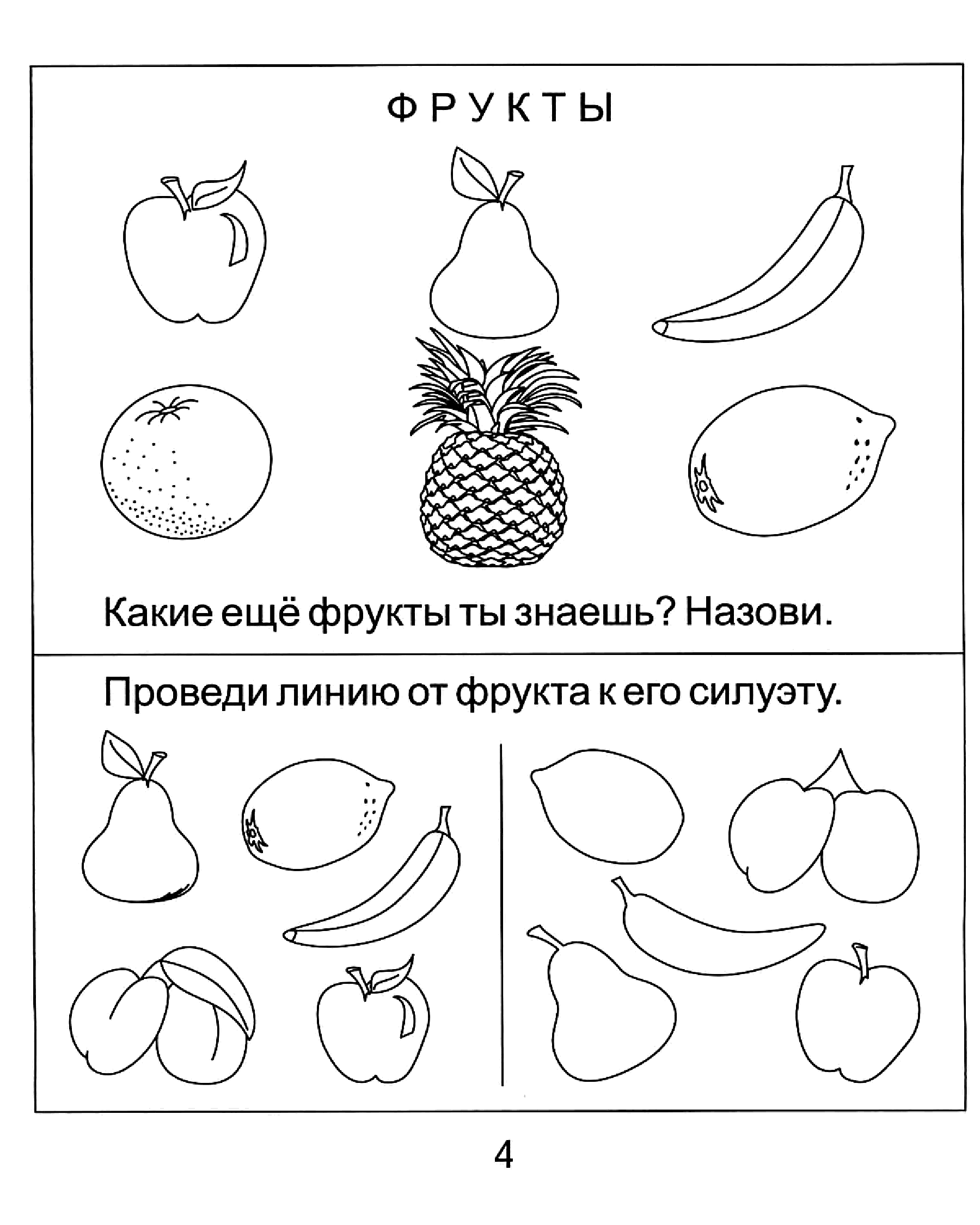 